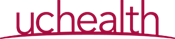 APPLICATION PROCEDURESUCHealth School of Radiologic TechnologyIndividuals wishing to enroll in the School of Radiologic Technology must follow the steps:Step #1: Complete an application form.Step #2:  Provide information regarding previous schooling.  This should include the following (you may use the following format): High School/GEDName and addressGraduation DateGPACollege/Trade SchoolName and addressGraduation DateDegrees awardedGPAAny patient care related experience you may have, please be specific about when, what type, etc.  For example:  are you currently working or volunteering in the healthcare field or have you in the past?  Are you responsible for taking care of a sick friend or relative?Copy of your current CPR/BLS card if applicable.Step #3:  Request transcripts for all high school (only if high school is within the last 15 years) and ALL college courses taken.  Transcripts should be sent directly to the radiology school (copies or hand carried transcripts will not be accepted).  Please include your maiden name if applicable.  Receipt of the transcripts is the responsibility of the applicant, applications are not considered complete without transcripts.  All transcripts must have a 2.5 or better GPA.  Note:  Electronic transcripts are acceptable.  Please see the list of personnel to, mail, or email below.Step #4:  Provide three (3) written character references (any professional format is acceptable).  These should be sent directly to the radiology school (or e-mailed, or mailed) by the person providing the reference.  Please have the reference attest to your character and why you would be successful in the field of healthcare.Step #5:  Provide employment references from your last three (3) places of employment.  These must be filled out on the form provided in the application packet.  These are to be kept confidential and should be sent directly to the radiology school by the person providing the reference (again, these can be e-mailed, or mailed).  We need a minimum of one employer reference, but would prefer three (3).  If you have only had one employer, you may use references from 3 different managers of that business.  If you are self-employed, please have the reference completed by someone you serve.  If you have not been in the workplace for many years, you may use an individual of an organization where you volunteer, i.e.:  church, school, scouts.  Step #6:  Include a one page essay (a minimum of 150 words, double spaced) as to why you wish to become a radiologic technologist, how you became interested in the field, what you wish to do once you have completed your training, and the qualities you feel you possess which will make you successful in this program/career.  Also, include a detailed description of any healthcare experience you currently or may have had in the past.The application must be turned in all at once as a complete application with the exception of transcripts, and employer and character references. Please wait until you have collected all parts of the application before submitting/mailing it to the school.  All completed applications received prior to October 1st for the UCHealth School of Radiologic Technology – University of Colorado Hospital program (Aurora, CO) and March 1st for the UCHealth School of Radiologic Technology – Memorial Hospital program will be considered for the next class, unless otherwise noted.  It is the responsibility of each candidate to ensure their application is complete.  Only a completed application will be considered.  The school will notify the applicant by letter if they have been selected or not for an interview.We no longer keep applications for individuals that want to be considered for future years nor previous applications that were denied. You must resubmit your application in its entirety, when you want to be considered prior to the deadline (March 1st or October 1st) for that enrollment year. Mailing Address:UCHealth School of Radiologic Technology – Memorial Hospital1400 E. Boulder St.Colorado Springs, CO 80909(719) 365-5869Physical Address:UCHealth @ Memorial Hospital Administration Center2420 E. Pikes Peak Ave.Colorado Springs, CO 80909*Until October 1, 2021 – Please submit all completed application materials for both the University of Colorado Hospital (Aurora, CO) and Memorial Hospital programs to the above address.Directions in the Memorial Administrative Center (southern region):  Enter Southwest Doors. Go halfway down the hallway, look for a staircase on the right.  Classroom is on the second floor directly to the right of the stairs. School Official offices are directly across the hallway (Joe Dailey and Danielle Massagee) from the classroom as well as at the end of the hallway (on the right at the top of the stairs), turn right at the corner and the third door on the left—next door to the gym (Sara Padilla and L. Scott Smith).School Contacts:Fax #:  719.365.5374Program Director:  L. Scott Smith, M.Ed, RT(R)Phone: 719.365.8291E-mail: lyle.smith@UCHealth.orgClinical Coordinator:Danielle Massagee, BS, RT(R)Phone: 719.365.1038E-mail: Danielle.Green@UCHealth.orgInstructor:Elaine R. Ivan, MA, RT(R)(M)Phone: 719.365.8292E-mail: elaine.ivan@UCHealth.orgInstructor:Joseph Dailey, BS, RT(R)Phone: 719.365.1160E-mail: Joseph.Dailey@UCHealth.orgAPPLICATION FORMUCHealth School of Radiologic Technology1400 E. Boulder St., Colorado Springs, CO 80909UCHealth is committed to the recruitment and selection of the most competent persons who have qualifications commensurate with the responsibilities of each position.  We are committed morally and legally to the support of all laws concerning non-discrimination, equal employment opportunity and individual freedom of choice for all individuals regardless of race, sex, color, religion, national origin, ancestry, physical or mental disability, marital status or age.Please select the program you are applying for: (Print or Type Only)_______ Radiology Program – Memorial Hospital	________Radiology Program – University of Colorado Hospital (Aurora, CO) _______ CT Program – Must be a current radiographer in good standing    		_______ MRI Program – Must be a current radiographer in good standing    Student Information:			Last four of Social Security #____________________Mr., Mrs., Miss (circle one)__________________________________________________________________________________________________________________(______)_______-_______ Street Address, City, State, Zip Code                                                             Phone #______________________________________________________________________________________Maiden Name (if applicable)                                                                           E-mail addressNearest Relative:			Mr., Mrs., Miss (circle one)_________________________________________________________________________________________________________________________________(______)_______-_______Street Address, City, State, Zip Code                                                             Phone #Will you be at least 18 years of age prior to the start of Radiology class?     _______ YES  ________ NO Are you a citizen of the United States?                                                                _______ YES  ________ NO Have you ever been convicted of a misdemeanor and/or a felony?              _______ YES  ________ NOIf you answered yes to questions #3, please explain the circumstances of your police record on another piece of paper. I would request to enter the class beginning _________(Month) ______________ (Year).How did you learn about us?___________________________________________________________I give permission to UCHealth School of Radiologic Technology to check any and all of my references. Furthermore, I release UCHealth School of Radiologic Technology, and my previous employers, from any liability thereof.  The above information is true and complete to the best of my knowledge.  Any false information may be considered cause for termination from this school.Signature of Applicant:________________________________________________ Date:_ _____/ _______/_______Printed name of Applicant:_____________________________________________                                Revised 06/16/21APPLICATION LISTTo ensure that we have received a completed application from you, we would like to know exactly what we should be expecting from you. For example, if you do not have three (3) past employers please indicate that on this form. If any item on this form is not applicable, please include a brief explanation of why with your application. Please return this form as soon as possible. Applicant’s Name:  ___________________________________________________________Maiden Name: _______________________________________________________________Prerequisites Completed		College Algebra_____	     		        Anatomy/Physiology I_____		English Composition _____                             Anatomy/Physiology II_____		Psychology _____				Introduction to Radiology ______			EMPLOYER REFERENCE FORM
UCHealth School of Radiologic Technology_______ Radiology Program – Memorial Hospital________Radiology Program – University of Colorado Hospital (Aurora, CO) _______ CT Program      		_______ MRI Program     Applicant’s Name: ____________________________________________________________Reference’s Name:____________________________________________________________As Radiologic Technologists and health care professionals, the candidates applying to the Memorial Hospital School of Radiologic Technology must possess certain qualities that will allow them to handle all the responsibilities that the profession demands. Your reference will assist us in selecting the best possible candidates for our program. This reference will be held in the strictest of confidence, and the candidate will not view or be informed of any portion of your reply. Please evaluate the above candidate using the following scale: 		5 = Excellent, 4 = Very good, 3 = Good, 2 = Fair, 1 = Poor, 0 = Unknown. QUALITY OF WORK ......... _____ 		INITIATIVE .................................................. _____ 	DEPENDABILITY .............. _____ 		INTELLECTUAL ABILITY............................ _____ MATURITY ........................ _____ 		ABILITY TO FOLLOW INSTRUCTIONS ..... _____ PERSEVERANCE ............. _____ 		ATTENDANCE/PUNCTUALITY .................. _____ RELIABILITY ..................... _____ Considering this candidate’s general qualifications for admission into our program, please rate him/her as:  ____Very desirable    ____Desirable      ____Fairly desirable      ____Undesirable How well do you know this candidate and what contact have you had with him/her? ________________________________________________________________________________________________________________________________________________________________________________________________________________________________________________________________________________________  Please use other side for more comments Signature________________________________________ Date_________________ Name (Please Print) ____________________________________________________________ Address_____________________________________________________________________Company/Institution ___________________________________________________________ Position/Title ________________________________________________________________	1400 E. Boulder St. ,   (719) 365-5869 EMPLOYER REFERENCE FORM
UCHealth School of Radiologic Technology_______ Radiology Program – Memorial Hospital________Radiology Program – University of Colorado Hospital (Aurora, CO)_______ CT Program _______ MRI Program     Applicant’s Name: ____________________________________________________________Reference’s Name:____________________________________________________________As Radiologic Technologists and health care professionals, the candidates applying to the Memorial Hospital School of Radiologic Technology must possess certain qualities that will allow them to handle all the responsibilities that the profession demands. Your reference will assist us in selecting the best possible candidates for our program. This reference will be held in the strictest of confidence, and the candidate will not view or be informed of any portion of your reply. Please evaluate the above candidate using the following scale: 		5 = Excellent, 4 = Very good, 3 = Good, 2 = Fair, 1 = Poor, 0 = Unknown. QUALITY OF WORK ......... _____ 		INITIATIVE .................................................. _____ 	DEPENDABILITY .............. _____ 		INTELLECTUAL ABILITY............................ _____ MATURITY ........................ _____ 		ABILITY TO FOLLOW INSTRUCTIONS ..... _____ PERSEVERANCE ............. _____ 		ATTENDANCE/PUNCTUALITY .................. _____ RELIABILITY ..................... _____ Considering this candidate’s general qualifications for admission into our program, please rate him/her as:  ____Very desirable    ____Desirable      ____Fairly desirable      ____Undesirable How well do you know this candidate and what contact have you had with him/her? ________________________________________________________________________________________________________________________________________________________________________________________________________________________________________________________________________________________  Please use other side for more comments Signature________________________________________ Date_________________ Name (Please Print) ____________________________________________________________ Address_____________________________________________________________________Company/Institution ___________________________________________________________ Position/Title ________________________________________________________________	1400 E. Boulder St. ,   (719) 365-5869 EMPLOYER REFERENCE FORM
UCHealth School of Radiologic Technology_______ Radiology Program – Memorial Hospital________Radiology Program – University of Colorado Hospital (Aurora, CO) _______ CT Program  _______ MRI Program     Applicant’s Name: ____________________________________________________________Reference’s Name:____________________________________________________________As Radiologic Technologists and health care professionals, the candidates applying to the Memorial Hospital School of Radiologic Technology must possess certain qualities that will allow them to handle all the responsibilities that the profession demands. Your reference will assist us in selecting the best possible candidates for our program. This reference will be held in the strictest of confidence, and the candidate will not view or be informed of any portion of your reply. Please evaluate the above candidate using the following scale: 		5 = Excellent, 4 = Very good, 3 = Good, 2 = Fair, 1 = Poor, 0 = Unknown. QUALITY OF WORK ......... _____ 		INITIATIVE .................................................. _____ 	DEPENDABILITY .............. _____ 		INTELLECTUAL ABILITY............................ _____ MATURITY ........................ _____ 		ABILITY TO FOLLOW INSTRUCTIONS ..... _____ PERSEVERANCE ............. _____ 		ATTENDANCE/PUNCTUALITY .................. _____ RELIABILITY ..................... _____ Considering this candidate’s general qualifications for admission into our program, please rate him/her as:  ____Very desirable    ____Desirable      ____Fairly desirable      ____Undesirable How well do you know this candidate and what contact have you had with him/her? ________________________________________________________________________________________________________________________________________________________________________________________________________________________________________________________________________________________Please use other side for more comments Signature________________________________________ Date_________________ Name (Please Print) ____________________________________________________________ Address_____________________________________________________________________Company/Institution ___________________________________________________________ Position/Title ________________________________________________________________	1400 E. Boulder St. ,   (719) 365-5869 To Be Expected Received (School Use Only) __________Application Form ___________________High School Transcripts ___________________College Transcripts ___________________Employer Reference Sheet ___________________Employer Reference Sheet ___________________Employer Reference Sheet ___________________Character Reference ___________________Character Reference ___________________Character Reference ___________________R.T. Statement Letter _________